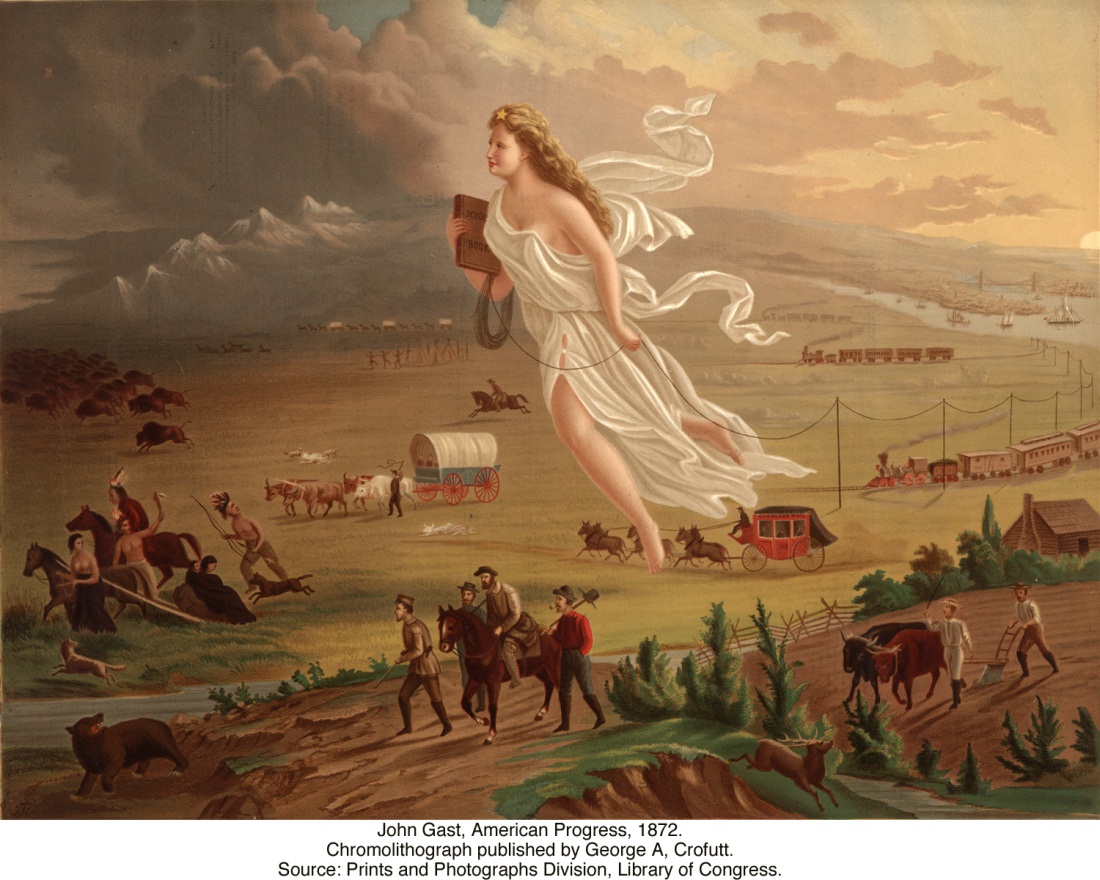 Historical Art Analysis: What are the two groups of people in this painting?What are the two categories of Animals in the painting?ContinuedWhat physical features are in the background?What other objects appear in the painting?What are the activities in which are some of the people engaged?In which direction does the movement flow in the painting?Describe the artist’s use of light in the painting? ContinuedWhat large figure appears in the center of the painting?  What do think this figure is supposed to represent?What message do you think the artist is trying to communicate? Describe completely List the details that are most important to that message.